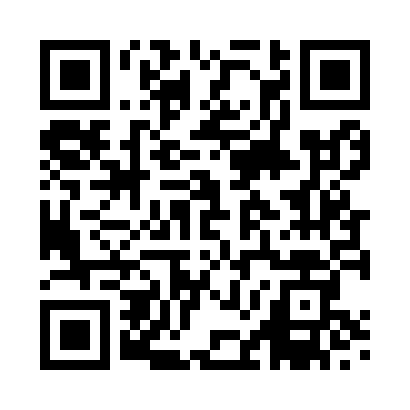 Prayer times for Alvah, UKWed 1 May 2024 - Fri 31 May 2024High Latitude Method: Angle Based RulePrayer Calculation Method: Islamic Society of North AmericaAsar Calculation Method: HanafiPrayer times provided by https://www.salahtimes.comDateDayFajrSunriseDhuhrAsrMaghribIsha1Wed3:135:181:076:228:5711:032Thu3:125:161:076:238:5911:043Fri3:115:131:076:249:0211:054Sat3:095:111:076:269:0411:065Sun3:085:091:076:279:0611:076Mon3:075:061:076:289:0811:087Tue3:065:041:076:299:1011:098Wed3:055:021:076:319:1211:109Thu3:035:001:076:329:1411:1110Fri3:024:581:076:339:1711:1211Sat3:014:551:076:349:1911:1312Sun3:004:531:066:359:2111:1413Mon2:594:511:066:379:2311:1514Tue2:584:491:066:389:2511:1615Wed2:574:471:076:399:2711:1716Thu2:564:451:076:409:2911:1817Fri2:554:431:076:419:3111:1918Sat2:544:411:076:429:3311:2019Sun2:534:391:076:439:3511:2120Mon2:524:381:076:449:3711:2221Tue2:524:361:076:459:3911:2322Wed2:514:341:076:469:4011:2423Thu2:504:321:076:479:4211:2524Fri2:494:311:076:489:4411:2625Sat2:484:291:076:499:4611:2726Sun2:484:281:076:509:4811:2827Mon2:474:261:076:519:4911:2928Tue2:464:251:076:529:5111:2929Wed2:464:231:086:539:5311:3030Thu2:454:221:086:549:5411:3131Fri2:454:211:086:559:5611:32